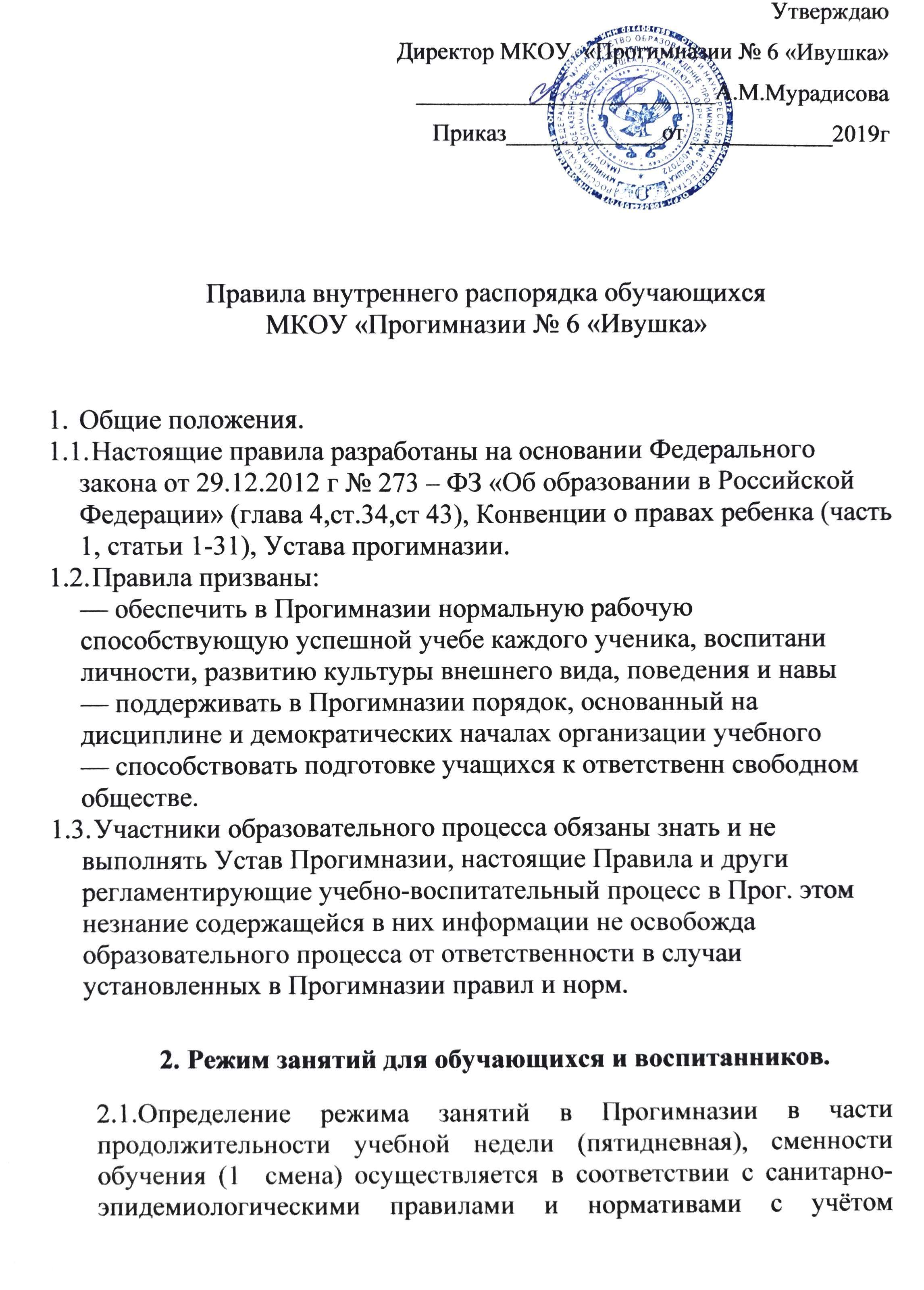  приоритета сохранения части учебного плана, формируемой участниками ОП.  2.2. Работа дошкольного отделения начинается с 7.00 часов. Учебные занятия в отделении начальной школы начинаются не ранее 8.00 часов. Проведение нулевых уроков не допускается.2.3. Вход в Прогимназию учащихся разрешен с 07.00 только в сменной обуви.2.4. В 7.50 ежедневно проводится утренняя зарядка.2.5.Посещение столовой учащимися Прогимназии происходит по установленному графику.2.6. Для воспитанников дошкольной группы установлен следующий режим пребывания в Прогимназии:- пятидневная рабочая неделя; - длительность пребывания – 12 часов, до 19 часов; - кратность питания воспитанников – трехразовая;- максимальная продолжительность непрерывного бодрствования воспитанников дошкольной группы – от 5,5 до 6 часов;- ежедневная продолжительность прогулки воспитанников дошкольной группы - не менее 3,5-4 часов. Прогулки организуют 2 раза в день: в первую половину – до обеда и во вторую половину дня – после дневного сна или перед уходом воспитанников домой;- максимально допустимый объем недельной образовательной нагрузки, включая занятия по дополнительному образованию, для воспитанников  седьмого года жизни - 17 часов;- максимально допустимое количество занятий в первой половине дня для воспитанников седьмого года жизни – не более трех, их продолжительность - не более 25 минут.В середине занятия проводится физкультминутка. Перерывы между занятиями должны составлять не менее 10 минут. Занятия для воспитанников старшего дошкольного возраста проводятся во второй половине дня после дневного сна, но не чаще 2-3 раз в неделю. Длительность занятий – не более 25-30 минут. В середине занятия статического характера обязательно проведение физкультминутки.2.7. Для обучающихся в 1-м классе установлен следующий режим занятий:- учебные занятия проводятся только в первую смену;- 5-дневная учебная неделя;- продолжительность урока в первом полугодии 35 минут, во втором полугодии –  45 минут;- организация облегченного учебного дня в середине учебной недели;- проведение не более 4-х уроков в день и 1 день в неделю - не более 5 уроков за счет урока физической культуры;-организация в середине учебного дня динамической паузы продолжительностью не менее 40 минут;- использование «ступенчатого» режима обучения: в сентябре-октябре - по 3 урока в день по 35 минут каждый (4 урок в нетрадиционной форме (35 минут)); в ноябре - декабре - по 4 урока по 35 минут каждый; в январе - мае - по 4 урока не более 40- 45 минут каждый;- обучение без домашних заданий и балльного оценивания знаний обучающихся;- для посещающих группу продленного дня организуются горячее питание и прогулки;-  дополнительные недельные каникулы в середине третьей четверти.2.8.Образовательная недельная нагрузка равномерно распределяется в течение недели, при этом объём максимально допустимой нагрузки в течение дня для обучающихся 2-4-х классов составляет не более 5 уроков и 1 раз в неделю - не более 6 уроков, за счет урока физической культуры при 6-ти дневной рабочей неделе.2.9.Продолжительность перемен между уроками составляет 5 минут и после первого урока  20 минут для завтрака.2.10.Продолжительность урока (академического часа) во 2-4-х классах составляет 45 минут.2.11.Учебная нагрузка на обучающихся и режим работы Учреждения определяется учебным планом.2.12.Расписание уроков составляется отдельно для обязательных и внеурочных занятий. Перерыв между сменами должен составлять не менее 30 минут. Между началом внеурочных занятий и последним уроком обязательных занятий устраивается перерыв продолжительностью не менее 1 часа. Внеурочные занятия в Прогимназии могут начинаться с 12.00 часов и заканчиваться в 19.00 часов (кружковая работа, занятия по интересам).2.13.Учебный год в Прогимназии начинается 1 сентября. Если этот день приходится на выходной день, то в этом случае учебный год начинается в первый, следующий за ним, рабочий день.2.14. Продолжительность учебного года в первом классе – 33 недели, во 2-4-х классах - 34 недели.2.15. Продолжительность каникул в течение учебного года — не менее 30 календарных дней, летом — не менее 8 календарных недель. Для обучающихся в первом классе устанавливаются дополнительные недельные каникулы в середине третьей четверти.3. Права и обязанности учащихся и воспитанников3.1. Учащийся и воспитанник Прогимназии имеет право:- получение бесплатного общего образования в соответствии с федеральными государственными образовательными стандартами;- бесплатное пользование учебной,  культурно-спортивной и оздоровительной базой Прогимназии при проведении мероприятий, предусмотренных учебно-воспитательным процессом;- участие в обсуждении и решении вопросов деятельности Прогимназии в форме, определяемой Уставом;- уважение своего человеческого достоинства, свободу совести и информации, свободное выражение собственных взглядов и убеждений;- создание ученических общественных организаций и объединений, действующих в соответствии со своими положениями, не противоречащими законодательству и настоящему Уставу;- - добровольное участие в ученических конференциях, олимпиадах, в том числе и во всероссийских, и других мероприятиях, не предусмотренных учебным планом;- отказ от привлечения к труду, не предусмотренному образовательной программой;- защиту своих прав, чести и достоинства перед руководством Прогимназии, в совете Прогимназии, ученических общественных организациях в установленном законодательством порядке;- охрану и укрепление здоровья, получение горячего питания и медицинского обслуживания;- свободное посещение мероприятий, не предусмотренных учебным планом;- перевод в течение учебного года в другое образовательное учреждение, реализующее образовательную программу соответствующего уровня, при согласии этого образовательного учреждения и успешном прохождении ими аттестации;- защиту от применения методов физического и психического насилия;- условия обучения, гарантирующие охрану и укрепление здоровья.Учащиеся  Прогимназии обязаны:- соблюдать требования Устава, локальных актов;- добросовестно учиться, сознательно относиться к учёбе, своевременно являться на уроки;- быть дисциплинированными, соблюдать общественный порядок в Прогимназии и вне ее;- уважать честь и достоинство других участников образовательного процесса;- выполнять требования работников Прогимназии в части, отнесённой настоящим Уставом и Правилами внутреннего трудового распорядка к их компетенции;-  бережно относиться к имуществу Прогимназии, результатам труда других людей.3.2.1. Общие правила поведения:- учащийся обязан приходить в образовательное учреждение за 15 минут до начала занятий, чистый и опрятный, снимать в гардеробе верхнюю одежду, занимать свое рабочее место и готовить все необходимые учебные принадлежности к предстоящему уроку;- нельзя без разрешения классного руководителя или дежурного администратора  уходить из образовательного учреждения и с его территории в урочное время. В случае пропуска занятий учащийся должен предъявить классному руководителю справку от врача или заявление от родителей (законных представителей) о причине отсутствия на занятиях. Пропускать занятия без уважительных причин не разрешается;- учащийся Прогимназии обязан проявлять уважение к старшим, заботиться о младших. Вне школы учащиеся обязаны вести себя так, чтобы не уронить свою честь и достоинство, не запятнать доброе имя образовательного учреждения;- учащиеся обязаны беречь имущество Прогимназии, аккуратно относиться как к своему, так и к чужому имуществу;- учащиеся обязаны носить сменную обувь;- учащиеся обязаны выполнять домашние задания и быть подготовленными к занятиям;- не допускать нарушений данных Правил.3.2.2. Поведение на занятиях.-  При входе педагога в класс учащиеся обязаны встать в знак приветствия и сесть после того, как педагог, ответив на приветствие, разрешит сесть. Подобным образом учащиеся приветствуют любого взрослого, вошедшего в класс во время занятий.- Во время урока нельзя отвлекаться самому и отвлекать товарищей от занятий посторонними разговорами, играми и другими не относящимися к уроку делами. Урочное время должно использоваться учащимися только для учебных целей.- Если во время занятий учащемуся необходимо выйти из класса, то он должен поднять руку и попросить разрешения педагога.- Если учащийся хочет задать вопрос учителю или ответить на вопрос учителя, он поднимает руку.- Звонок (сигнал) об окончании урока дается для учителя. Только когда учитель объявит об окончании занятий, учащийся вправе покинуть класс. При выходе учителя или другого взрослого из класса учащиеся должны встать.- Ученик обязан подавать дневник по первому требованию учителя.- Пользоваться мобильными телефонами во время учебного процесса категорически запрещено.3.2.3. Поведение до начала, в перерывах и после окончания занятий.3.2.3.1. Во время перерывов (перемен) учащийся обязан:- навести чистоту и порядок на своем рабочем месте;- помочь подготовить класс по просьбе педагога к следующему уроку.3.2.3.2. Учащимся запрещается:- бегать по лестницам, вблизи оконных проемов и в других местах, не приспособленных для игр;- сидеть на подоконниках;- толкать друг друга, бросаться предметами и применять физическую силу;- употреблять непристойные выражения и жесты, шуметь, мешать отдыхать другим.3.2.3.3. Дежурный по классу обязан:- находиться в классе во время перемены;- обеспечивать порядок в классе;- помогать педагогу подготовить класс к уроку.3.2.3.4. Учащиеся, находясь в столовой:- подчиняются требованиям педагога и работников столовой;- соблюдают очередь при получении питания;- проявляют внимание и осторожность при получении и употреблении горячих и жидких блюд;- убирают за собой посуду после принятия пищи.3.2.4. Поведение на территории ПрогимназииУчащиеся и воспитанники  Прогимназии должны соблюдать требования Правил пожарной безопасности, техники безопасности в помещении образовательного учреждения, на улице.3.2.4.2. При несчастном случае пострадавший или очевидец немедленно должен проинформировать педагога, администрацию, охрану или медицинского работника Прогимназии.3.2.4.3. Учащимся и воспитанникам на территории Учреждения запрещается:– сорить на территории;– без разрешения сотрудников Прогимназии посещать служебные помещения, не предназначенные для учебных занятий;– использовать любые средства и вещества, которые могут привести к взрывам и пожарам, несчастным случаям.– применять физическую силу для выяснения отношений, запугивания или вымогательства.– производить любые действия, влекущие за собой опасные последствия для окружающих.. О поощрениях учащихся4.1. Учащиеся Прогимназии поощряются за:- успехи в учебе;- участие и победу в учебных, творческих и спортивных состязаниях;- общественно-полезную деятельность и добровольный труд на благо Прогимназии;-благородные поступки.4.2. Учреждение  применяет следующие виды поощрений:- награждение Похвальным листом «За отличные успехи в учении»;- объявление благодарности;-  награждение Почетной грамотой, дипломом;- награждение ценным подарком.4.3. Поощрения применяются директором Прогимназии по представлению педагогического совета, классного руководителя, также в соответствии с положениями о проводимых в образовательном Учреждении конкурсах и соревнованиях, и объявляются в приказе по Прогимназии.Поощрения применяются в обстановке широкой гласности, доводятся до сведения учащихся, работников Прогимназии, родителей (законных представителей). 5. Заключительные положения.5.1. Настоящие Правила распространяются на всю территорию Прогимназии и на все мероприятия, проводимые образовательным учреждением. Правила ежегодно обсуждаются на родительских классных собраниях и классных часах.